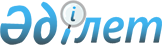 Қ.А.ИАССАУИ АТЫНДАҒЫ ХАЛЫҚАРАЛЫҚ ҚАЗАҚ-ТҮРIК УНИВЕРСИТЕТIНIҢ МӘСЕЛЕЛЕРI
					
			Күшін жойған
			
			
		
					Қазақстан Республикасы Министрлер Кабинетiнiң 1994 жылғы 15 наурыздағы     
N 273 қаулысы. Күші жойылды - Қазақстан Республикасы Үкіметінің 2013 жылғы 31 желтоқсандағы № 1482 қаулысымен

      Ескерту. Күші жойылды - ҚР Үкіметінің 31.12.2013 № 1482 қаулысымен.      Қожа Ахмет Иассауи атындағы Халықаралық Қазақ-Түрiк университетiн құру туралы Қазақстан Республикасы мен Түрiк Республикасы үкiметтерiнiң арасындағы келiсiмге, Қазақстан Республикасының "Жоғары бiлiм беру туралы" Заңына және Қ.А.Иассауи атындағы Халықаралық Қазақ-Түрiк университетiнiң Жарғысына сәйкес Қазақстан Республикасының Министрлер Кабинетi қаулы етедi:  

      1. Қазақстан Республикасынан Қ.А.Иассауи атындағы Халықаралық Қазақ-Түрiк университетiне Өкiлеттi Кеңестiң құрамы бекiтiлсiн (қоса берiлiп отыр). 

      2. Өкiлеттi Кеңеске Қ.А.Иассауи атындағы Халықаралық Қазақ-Түрiк университетiне жалпы басшылық жасау жүктелсiн. 

      3. Қазақстан Республикасының Қаржы министрлiгi 1994 жылдан бастап Қ.А.Иассауи атындағы Халықаралық Қазақ-Түрiк университетiн (құрылымдық бөлiмшелердi: М.О.Әуезов атындағы педагогика институтын, политехника және медицина колледждерiн қоса) жеке нормативтер бойынша тiкелей қаржыландыруды қамтамасыз етсiн.      Қазақстан Республикасының 

     Премьер-министрi 

Қазақстан Республикасы       

Министрлер Кабинетiнiң       

1994 жылғы 15 наурыздағы     

N 273 қаулысына          

Қосымша                          Қазақстан Республикасынан Қ.А. Иассауи атындағы  

      Халықаралық Қазақ-Түрік университеті Өкілетті Кеңесінің  

                           құрамы  Жұмағұлов               - Қазақстан Республикасының Білім және

Бақытжан Тұрсынұлы        ғылым министрі, төрағаның орынбасарыҚұрманғалиева           - Қазақстан Республикасының Денсаулық

Аида Дәденқызы            сақтау вице-министріПірәлиев                - Қазақстан Республикасы Білім және ғылым

Серік Жайлауұлы           министрлігінің «Абай атындағы Қазақ ұлттық

                          педагогикалық университеті» республикалық

                          мемлекеттік кәсіпорнының ректорыМыңбай                  - Қазақстан Республикасы Президентінің

Дархан Қамзабекұлы        Әкімшілігі Ішкі саясат бөлімінің

                          меңгерушісі (келісім бойынша)Ташимов Лесбек 

      Ескерту. Құрамға өзгерту енгізілді - ҚРМК-нің 1994.05.16 N 525, 1994.01.08 N 136, 1995.04.10 N 439, 1995.12.26 N 1862, 1996.05.17 N 611, 1998.02.26 N 149, 2001.07.14 N 957, 2001.11.26 N 1516, 2002.04.20 N 453, 2003.01.09 N 001, 2003.06.11 N 562, 2004.05.28 N 590, 2005.05.12 N 446, 2006.06.13 N 541, 2007.06.05 N 459,

2008.01.28 N 74, 2011.03.04 N 223 Қаулыларымен.
					© 2012. Қазақстан Республикасы Әділет министрлігінің «Қазақстан Республикасының Заңнама және құқықтық ақпарат институты» ШЖҚ РМК
				